CEEPUS mreža Red de Hispanistas de Europa Central 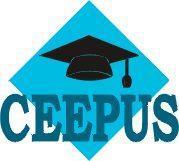 PRIJAVNI OBRAZACStudentska mobilnostza ljetni semestar ak. god. 2022./2023.Ime i prezime: _______________________________________________________________Datum i mjesto rođenja: _______________________________________________________E-mail: ________________________________Telefon/Mobitel: _______________________Studijske grupe: ______________________________________________________________Matični broj studenta: ________________________________Razina i godina studija: 						Godina prvog upisa:        	preddiplomski            - ______ godina			______________   	diplomski 	         - ______ godina			______________Semestralna mobilnost za koju se prijavljuje: a) Budimpešta: Pázmány Péter Catholic University, Faculty of Humanities and Social Sciencesb) Krakov: Jagiellonian University in Kraków, Department of Spanish PhilologySvojim vlastoručnim potpisom potvrđujem da sam upoznat s Pravilnikom o međunarodnoj mobilnosti Sveučilišta u Zagrebu (http://www.unizg.hr/fileadmin/rektorat/O_Sveucilistu/Dokumenti_javnost/Propisi/Pravilnici/Pravilnik_o_medunarodnoj_mobilnosti_2017.pdf)  te s pravima i obvezama stipendista CEEPUS programa (https://www.mobilnost.hr/hr/sadrzaj/programi/ceepus/). _________________________    [Vlastoručni potpis]Prilozi:životopis na hrvatskom jeziku (s navedenim poznavanjem stranih jezika)potvrda o upisanom semestru studija (svrha: za Natječaj CEEPUS mreže Red de Hispanistas de Europa Central)ovjereni prijepis ocjena s izračunatim prosjekom i brojem ostvarenih ECTS-a (za studente diplomskog studija, prijepis ocjena preddiplomskog i diplomskog studija) motivacijsko pismo na španjolskom jeziku (250-350 riječi)okvirni prijedlog kolegija koje bi kandidat slušao (u dogovoru s ECTS koordinatorom Odsjeka) 